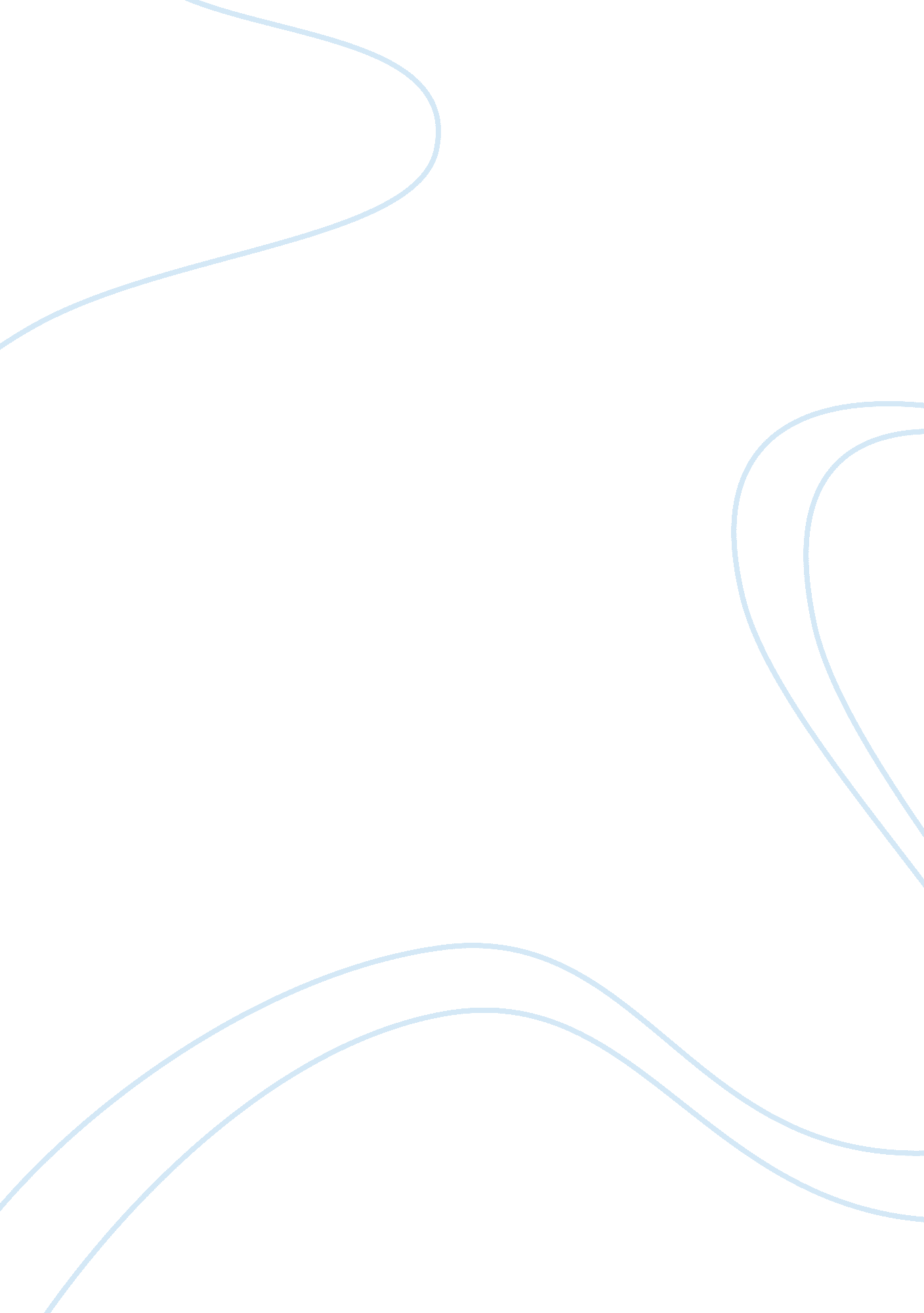 History burger king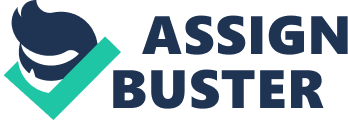 Brief History Burger King Important facts: - In 1954, Burger King Corporation was established by David Edgerton and James McLamore - In 1957, the hallmark Burger of Burger King, the Whopper was introduced - In 1958, Burger King began their first advertizement on the telecasting - In 1959, they began their franchise - In 1967, Pillsbury bought over Burger King - In 1970s, Burger introduced the first indoor and enclosed eating house - In 1977, the franchise was restructured by Donald N. Smith - In 1981, Norman E. Brinker become the caput of Pillsbury 's eating house division - In 1989, Pillsbury was acquired by Grand Metropolitan PLC - In 1997 Grand Metropolitan merged with Guinness and was renamed Diageo PLC - In 1997 70 million dollars was spent on a Gallic Fry advertizement run - In 2000 Diageo was sing the possibility of either selling the company or IPO ( Initial Public Offering ) - In 2002 Texas Pacific Group 's investors acquired Burger King - In 2006, Burger King was publically listed in the stock exchange - In 2009, Burger King opened its 12, 000th shop at Beijing Employees In Burger King, there are figure of benefits available for employees. A individual could either take to work in the central office of Burger at Miami at the assorted sections with complete comfortss such as dry cleansing service, fittingness centre, cafeteria, etc or work in the one of the many mercantile establishments worldwide. Younger workers could either work part-time or as an internship to derive working experience. Burger King offers a flexible working clip that lets a individual to suit his working clip harmonizing to his life style. Whether it is a full-time working grownup or a parttime on the job pupil, Burger King will work out a agenda harmonizing to the individual 's suitable life style. This is one of the most attractive characteristics for today 's life since many people want to hold flexible agendas at work in instance they need clip off or an exigency. On top of that, Burger King besides provides many benefits for the full-time workers at both the central offices and the mercantile establishments besides the basic salary given. The benefits for those working at the central offices include: Coverage for Medical Coverage for Dental Flexible Spending Histories for Health and Dependent Care Life insurance paid by the company 401 ( K ) Savings Plan with 6 % lucifer Coverage for Vision Short-run and Long-run Disability Coverage Aid in Tuition The benefits available for those working at one of the mercantile establishments are: Coverage for Medical Coverage for Dental Life insurance paid by the company 401 ( K ) Savings Plan with 6 % lucifer Hence, I can reason from here that Burger King has done good to carry through their duties towards their employees. Not merely do they have flexible on the job hours with the basic wage, but they have many benefits and chances to work at assorted Fieldss under the same company. Investors Investors are known to play a really critical function in any large administrations. After all, besides direct gross revenues, this is the most direct method of gaining net incomes for the administration. The more investors invest on the administrations, the higher the net income will be. In order to pull investors to put on an administration, the investors have to cognize how good the administration is making. Hence, it is the administration 's occupation to supply with the right information at a topographic point where it is easy accessible for investors to see. For Burger King, there are many beginnings of information available for investors to mention to. These are the information you can straight entree to via their web site: Stock Information - where all the stock quotation marks, stock charts, historical monetary value search and the investing reckoner are listed and available Fiscal Presentation - supplying stock information for current and possible stock holders News and Events - supplying information of the latest occurrences and events that is go arounding about Burger King SEC Filings - list of all the necessary fiscal statements and other informations Annual Reports - to see the fiscal advancement of Burger King Investors Relations - the topographic point where you can bespeak for investing information Servicess either by mail or electronic mail and the topographic point where you can direct you to buy stock via cyberspace or from the stock exchange. Furthermore, you can name their direct hotline if you are seeking more information or at the stock exchange. Burger King has made certain that the investors are provided with the most current and right information so that the investors are good informed about the current events and their fiscal places. With all these relevant information, an investor can hold an easier clip to with doing the determination to put. Pressure Groups One of the most important groups of stakeholders is the force per unit area groups. They may non supply any good agencies in footings of money but they have the power to either brand or interrupt an administration. Pressure groups occupation is precisely what the name implies ; seting force per unit area into an administration to do a alteration. The issues they can utilize force per unit area into altering can run from the working conditions of the employees to the environmental issues that may originate due to the running of the administration. Burger King has gone through assorted legal issues, particularly with certain force per unit area groups. Some of the differences that occurred to Burger King are: Animal Welfare In 2001, 2006 and 2007, PETA, the celebrated animate being rights groups brought up assorted issues refering about the supply of meat. In 2001, Burger King went into a contractual understanding with PETA to follow with the guidelines of policies in respects of conditions with covering with the domestic fowl providers. During this clip, Burger King besides decided to present vegetarian options that gained huge blessing from the group. In 2006, farther issues of how the domestic fowls were slaughtered were brought up. Burger King besides decided to follow with the PETA 's petition of inquiring the domestic fowl providers to butcher which is called CAK ( controlled atmosphere killing ) . In 2007, Burger King went even one measure further in front and made more alterations to their carnal public assistance policies whereby the life conditions of poulet and hogs are to be improved. PETA was really impressed with Burger King for their enterprise and stated that they hope that the remainder of the rivals will take an enterprise from the lead that Burger King has created. Nutrition There were besides many instances that were brought up in respects of the nutritionary value of the Burger King 's repast with force per unit area groups like CSPI ( Center for Science in the Public Interest ) and other groups. Get downing every bit early as in the 1980s, CSPI has filed many instances against the Burger King in respects of the nutritionary value of the repasts offered by the Burger King. Their first issue in the 1980s is the issue of bring forthing merchandises that has big sum of Calories, fats and salt. Due to this, Burger King was accused of lending to the increasing fleshiness rate in the Western states. Further issues originate in 2002 when the Burger King big parts of repasts offered by the Burger King which exceeds the day-to-day recommended calorie consumption and fats. Both the CSPI and the Spanish Health Ministry made a immense disturbance indignation that created a negative image of the Burger King. The Burger King responded to all these by following with the CSPI where it shows the information of the nutritionary value and the maximal day-to-day recommended consumption for the populace to see to increase the nutritionary consciousness to the populace in 1985. The Burger King besides stated in 2001 that healthier options were available for the clients to take and it was besides possible for the clients to add or exclude anything out of their repast. In other words, the Burger King follows the slogan of & A ; lsquo ; hold it your manner. ' Further healthier repasts were besides introduced to the kids so as to cut down the fleshiness in kids. In decision, from the three illustrations provided, it can be clearly seen the attempts the Burger King has put into carry throughing their duties towards their several stakeholders. Problems and issues will originate no affair which administration it is, but it is how an administration trade with it makes it a successful one. 